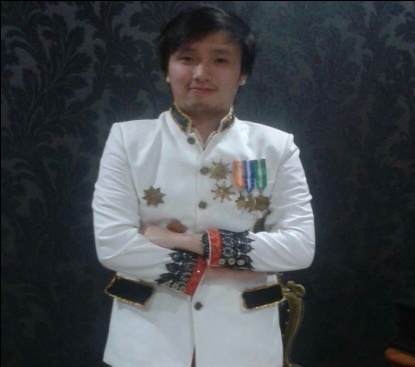 EducationEducationEducation2014– PresentMaster of Business Administration (MBA)Gadjah Mada University2013AccountantGadjah Mada University OrganizationOrganizationOrganization2008-2011Member of accounting courses students association Atmajaya (Yogyakarta) university2011Chairman of introductory accounting courses students association Atmajaya (Yogyakarta) universityWork ExperienceWork ExperienceWork ExperienceDecember 2015 until nowAccounting Manager and Staff HRDPT.Nusa Sarana IndonesiaJob Desk : Planning a corporate accounting strategy can exactly match the company's business strategy,Organize and direct the company's balance sheet recording according the company's activities and maintain the balance of profit and loss,Controlling and evaluating the recording sheet R / L and other accounting activities in order to run properly and accurately,Evaluate and analyze the implementation of accounting systems to provide input to the financial system and the business strategy.September 2013 – September 2015Auditor of micro bankingPT.Bank Mayapada Internasional,Tbk.Job Desk :Check the completeness of debtor files,Check the authenticity of debtor files,Make sure there is no fraud against the debtor and bank,Make monthly reports for supervisor,Answered questions supervisor of the results of the audit report.January – July 2013External AuditorBismar,Muntalib,Yunus Public Accountant Firm (Junior)Job Desk :Input data of transactions from a companies,Test the validity of the company’s data (by sample),Provides audit opinion to senior auditor.2012Operator and Technician in Computer Cluster Atmajaya (Yogyakarta) UniversityJob Desk :Arrange the use of computer by students,Arrange practicum schedule by assistant lecturer.